Please return this form along with the completed application form to:Proudto.volunteer@uhd.nhs.uk or post to:Confidential                                                                                          Voluntary Services Office (CO9)                                                                             UHD NHS Foundation Trust                                                                                    Royal Bournemouth Hospital Site                                                                                          Castle Lane East                                                                                                        Bournemouth                                                                                                           BH7 7DW                                                                                                                    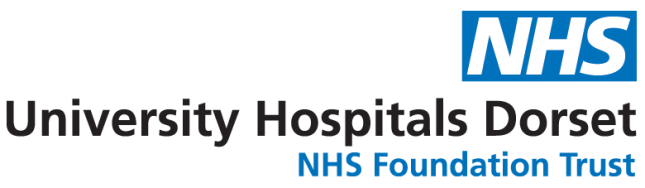 Name  (Please print)Name  (Please print)Date of birthProspective Volunteer Covid Age Health Risk AssessmentProspective Volunteer Covid Age Health Risk AssessmentProspective Volunteer Covid Age Health Risk AssessmentCalculate your ‘COVID AGE’ by completing the questionnaire by clicking the link below:https://alama.shinyapps.io/Covid_Age/When you have completed the questionnaire please send/scan a screenshot/photo of age to:Proudto.volunteer@uhd.nhs.ukUse your ‘COVID AGE’ to establish your Clinical Vulnerability Band using the table below:Adjust your clinical vulnerability by decreasing one band if you havepreviously tested positive for COVID infection, or have received both doses of COVID vaccineFor example if your COVID AGE indicates HIGH Clinical Vulnerability Band, and you have had both doses of vaccine, decrease your band to INCREASED/MODERATE Clinical Vulnerability Band.IMPORTANT NOTEIf you are prescribed immunosuppression medication or have an immunosuppressive condition, please contact Voluntary Services who will seek advice from Occupational Health for advice on your personal risk.Please be aware:If there is a local COVID outbreak in the community and infections are high we may have to take the decision to stand down those volunteers who score high and are classified as vulnerable.Calculate your ‘COVID AGE’ by completing the questionnaire by clicking the link below:https://alama.shinyapps.io/Covid_Age/When you have completed the questionnaire please send/scan a screenshot/photo of age to:Proudto.volunteer@uhd.nhs.ukUse your ‘COVID AGE’ to establish your Clinical Vulnerability Band using the table below:Adjust your clinical vulnerability by decreasing one band if you havepreviously tested positive for COVID infection, or have received both doses of COVID vaccineFor example if your COVID AGE indicates HIGH Clinical Vulnerability Band, and you have had both doses of vaccine, decrease your band to INCREASED/MODERATE Clinical Vulnerability Band.IMPORTANT NOTEIf you are prescribed immunosuppression medication or have an immunosuppressive condition, please contact Voluntary Services who will seek advice from Occupational Health for advice on your personal risk.Please be aware:If there is a local COVID outbreak in the community and infections are high we may have to take the decision to stand down those volunteers who score high and are classified as vulnerable.Calculate your ‘COVID AGE’ by completing the questionnaire by clicking the link below:https://alama.shinyapps.io/Covid_Age/When you have completed the questionnaire please send/scan a screenshot/photo of age to:Proudto.volunteer@uhd.nhs.ukUse your ‘COVID AGE’ to establish your Clinical Vulnerability Band using the table below:Adjust your clinical vulnerability by decreasing one band if you havepreviously tested positive for COVID infection, or have received both doses of COVID vaccineFor example if your COVID AGE indicates HIGH Clinical Vulnerability Band, and you have had both doses of vaccine, decrease your band to INCREASED/MODERATE Clinical Vulnerability Band.IMPORTANT NOTEIf you are prescribed immunosuppression medication or have an immunosuppressive condition, please contact Voluntary Services who will seek advice from Occupational Health for advice on your personal risk.Please be aware:If there is a local COVID outbreak in the community and infections are high we may have to take the decision to stand down those volunteers who score high and are classified as vulnerable.Please complete:Covid Age Score:Clinical Vulnerability Band (Please circle):Red             Orange            Yellow           GreenAdditional health questionAdditional health questionAdditional health questionYesYesNoNoDo you have any health conditions not listed above?If yes, please note below: Do you have any health conditions not listed above?If yes, please note below: Do you have any health conditions not listed above?If yes, please note below: Immunisation statusImmunisation statusImmunisation statusImmunisation statusImmunisation statusImmunisation statusImmunisation statusThis section should be completed by all staff working in a clinical area or involved in patient care. Please ensure that ALL questions are answered and pathology/vaccination documentation is included to prevent any delay in you being cleared for your work role. Pathology reports and GP printouts/details from occupational health departments are all acceptable but they MUST include all listed below. If you are unable to provide all the information requested you may need to attend the department to have these done  This section should be completed by all staff working in a clinical area or involved in patient care. Please ensure that ALL questions are answered and pathology/vaccination documentation is included to prevent any delay in you being cleared for your work role. Pathology reports and GP printouts/details from occupational health departments are all acceptable but they MUST include all listed below. If you are unable to provide all the information requested you may need to attend the department to have these done  This section should be completed by all staff working in a clinical area or involved in patient care. Please ensure that ALL questions are answered and pathology/vaccination documentation is included to prevent any delay in you being cleared for your work role. Pathology reports and GP printouts/details from occupational health departments are all acceptable but they MUST include all listed below. If you are unable to provide all the information requested you may need to attend the department to have these done  This section should be completed by all staff working in a clinical area or involved in patient care. Please ensure that ALL questions are answered and pathology/vaccination documentation is included to prevent any delay in you being cleared for your work role. Pathology reports and GP printouts/details from occupational health departments are all acceptable but they MUST include all listed below. If you are unable to provide all the information requested you may need to attend the department to have these done  This section should be completed by all staff working in a clinical area or involved in patient care. Please ensure that ALL questions are answered and pathology/vaccination documentation is included to prevent any delay in you being cleared for your work role. Pathology reports and GP printouts/details from occupational health departments are all acceptable but they MUST include all listed below. If you are unable to provide all the information requested you may need to attend the department to have these done  This section should be completed by all staff working in a clinical area or involved in patient care. Please ensure that ALL questions are answered and pathology/vaccination documentation is included to prevent any delay in you being cleared for your work role. Pathology reports and GP printouts/details from occupational health departments are all acceptable but they MUST include all listed below. If you are unable to provide all the information requested you may need to attend the department to have these done  This section should be completed by all staff working in a clinical area or involved in patient care. Please ensure that ALL questions are answered and pathology/vaccination documentation is included to prevent any delay in you being cleared for your work role. Pathology reports and GP printouts/details from occupational health departments are all acceptable but they MUST include all listed below. If you are unable to provide all the information requested you may need to attend the department to have these done  Immunisation/testYesNoNoDateDateResultDo you have documented history of 2 MMR vaccinations?If Yes:MMR 1st doseMMR 2nd doseOrDo you have a pathology report showing immunity to measles and rubella? Have you ever had chickenpox or shingles?If YES, was it while living in UK?  If no, which country were you living in?